SIM ADVISORY COMMITTEE MEETING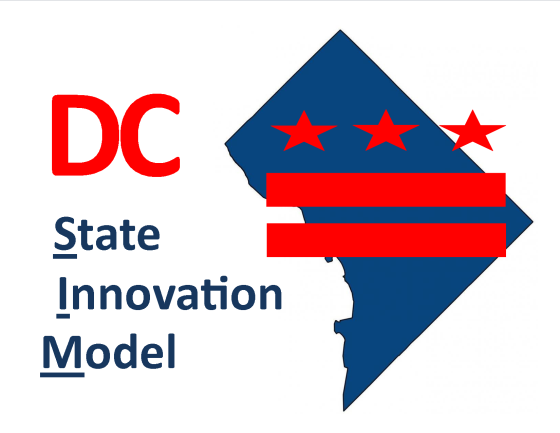 Wednesday, January 13, 2016441 4th St NW – Room 10282:00 pm – 4:00 pmAGENDAIntroductions Introduce Navigant Consulting Brief Overview of Driver Diagram Accountable Health Communities Model Grant Program OpportunityDiscussion on Work Group Activities Care Delivery Model  Community Linkages Health Information Exchange Payment Models Quality Stakeholder Engagement ActivityWrap Up 